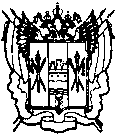 администрациЯ Цимлянского районаПОСТАНОВЛЕНИЕ__.03.2019                                              № ___                                         г. Цимлянск
О внесении изменений в постановлениеАдминистрации Цимлянского района от 28.12.2017 № 826 «О создании Совета по развитию конкуренции при ГлавеАдминистрации Цимлянскогорайона»В связи с кадровыми изменениями, Администрация Цимлянского района,ПОСТАНОВЛЯЕТ:1. Внести в постановление Администрации Цимлянского района от 28.12.2017 № 826 «О создании Совета по развитию конкуренции при Главе Администрации Цимлянского района» изменения, изложив приложение № 2 в новой редакции, согласно приложению.2. Контроль за выполнением постановления возложить на первого заместителя главы Администрации Цимлянского района Ночевкину Е.Н.Глава Администрации Цимлянского района                                                                         В.В. СветличныйПостановление вносит отдел экономического прогнозирования и закупокАдминистрации Цимлянского районаПриложение к постановлению АдминистрацииЦимлянского районаот __.03.2019 № ___СОСТАВСовета по развитию конкуренциипри главе Администрации Цимлянского районаУправляющий делами                                                                               А.В. КуликПредседатель комиссии:СветличныйВладимир ВалентиновичЗаместитель председателя: Ночевкина Елена НиколаевнаСекретарь Совета:Белякова Наталья ВладимировнаЧлены комиссии:КузинаСветлана НиколаевнаГордеев Владимир АлексеевичЕршов Николай ГригорьевичЖуковскийРоман НиколаевичКулягинаОльга СигизмундовнаМиненкоАлександр ВладимировичПлутенкоЕлена АнатольевнаРомашковаЕкатерина Владимировна СавушинскийАлександр ГавриловичТекутьевСергей ФедоровичФилатоваГалина Васильевна Шумный Михаил Владимирович- глава Администрации Цимлянского района.- первый заместитель главы Администрации Цимлянского района.- ведущий специалист отдела экономического прогнозирования и закупок Администрации Цимлянского района.- заместитель главы Администрации Цимлянского района по сельскому хозяйству, ГО и ЧС – начальник отдела сельского хозяйства;- заместитель главы Администрации Цимлянского района по социальным вопросам;- заместитель главы Администрации Цимлянского района по строительству, ЖКХ и архитектуре;- главный государственный санитарный врач по Цимлянскому, Волгодонскому, Семикаракорскому, Константиновскому, Мартыновскому районам (по согласованию);- глава Администрации Цимлянского городского поселения (по согласованию);- уполномоченный по правам предпринимателей в Цимлянском районе, директор ООО «Леро» (по согласованию);- глава Администрации Маркинского сельского поселения (по согласованию);- глава Администрации Саркеловского сельского поселения (по согласованию);- глава Администрации Красноярского сельского поселения (по согласованию);- заведующий отделом экономического прогнозирования и закупок Администрации Цимлянского района;- глава Администрации Калининского сельского поселения (по согласованию);- глава Администрации Новоцимлянского сельского поселения (по согласованию);- ведущий специалист отдела экономического прогнозирования и закупок Администрации Цимлянского района;- глава Администрации Лозновского сельского поселения (по согласованию).